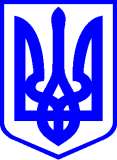 КИЇВСЬКА МІСЬКА РАДАII СЕСІЯ   ІХ СКЛИКАННЯРІШЕННЯ____________№_______________ПРОЄКТПро перейменування вулиці Яблочкова у Подільському районі міста КиєваВідповідно до статті 26 Закону України «Про місцеве самоврядування в Україні», пункту 3 частини першої статті 3, пункту 7 частини першої статті 8, статті 11 Закону України «Про присвоєння юридичним особам та об’єктам права власності імен (псевдонімів) фізичних осіб, ювілейних та святкових дат, назв і дат історичних подій», рішення Київської міської ради від 15 квітня  2022 року № 4571/4612 «Про особливості перейменування об’єктів міського підпорядкування, назви яких пов’язані з російською федерацією та/або її союзниками (сателітами), під час дії воєнного стану, введеного Указом Президента України від 24 лютого 2022 року № 64/2022 «Про введення воєнного стану в Україні», затвердженого Законом України «Про    затвердження Указу Президента України «Про введення воєнного стану в Україні» від 24 лютого 2022 року № 2102-ІХ» (зі змінами), з метою деколонізації топоніміки в місті Києві, вшанування пам’яті видатних діячів та подій Київська міська радаВИРІШИЛА:Перейменувати вулицю Яблочкова у Подільському районі міста Києва на вулицю Гетьмана Павла Бута.Виконавчому органу Київської міської ради здійснити організаційно-правові заходи щодо виконання пункту 1 цього рішення.Департаменту містобудування та архітектури виконавчого органу Київської міської ради (Київської міської державної адміністрації) врахувати в Реєстрі вулиць та інших поіменованих об’єктів у місті Києві положення цього рішення.Внести зміни до офіційного довідника «Вулиці міста Києва», затвердженого рішенням Київської міської ради від 22 січня 2015 року                № 34/899 «Про затвердження офіційного довідника «Вулиці міста Києва», відповідно до пункту 1 цього рішення.Оприлюднити це рішення у порядку, визначеному законодавством.Контроль за виконанням цього рішення  покласти на постійну комісію Київської міської ради з питань місцевого самоврядування, регіональних та міжнародних зв’язків.  Київський міський голова                                             	 Віталій КЛИЧКОПодання:Київський міський головаВіталій КЛИЧКОПОГОДЖЕНО:Постійна комісія Київської міської ради з питань місцевого самоврядування, регіональних та міжнародних зв’язків:голова постійної комісіїЮлія ЯРМОЛЕНКОсекретар постійної комісії Ігор ХАЦЕВИЧПостійна комісія Київської міської ради з питань культури, туризму та суспільних комунікацій:голова постійної комісіїВікторія МУХАсекретар постійної комісії Володимир АНДРУСИШИНВиконувач обов’язків начальника управління правового забезпечення діяльності Київської міської радиВалентина ПОЛОЖИШНИК